Администрация города Дубны Московской областиУправление народного образования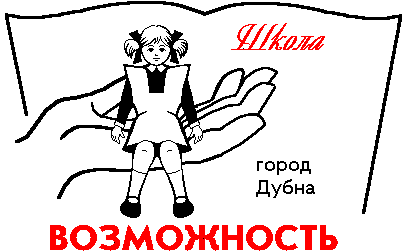 Муниципальное  бюджетное общеобразовательное учреждение «Общеобразовательная школа «Возможность» для детей  с ограниченными возможностями здоровья города Дубны Московской области» (школа «Возможность») ул. Попова,  д. 9, г. Дубна, Московская обл., 141980, тел: (496)21-2-01-48, E-mail: vozm@uni-dubna.ruОКПО: 13376416, ОГРН: 2085010007223, ИНН: 5010029086, КПП: 501001001Доклад на ШМО классных руководителей по теме:«Коллективные творческие дела – один из приёмов сплочения детского коллектива»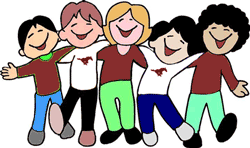 Выполнила классный руководитель: Шишлянникова С.С.Январь, 2019Коллективные творческие дела – один из приёмов сплочения детского коллектива «Скажи мне, и я забуду,покажи мне, и я запомню,Дай мне действовать Самому, и я научусь!»Китайская мудростьОдной из главных задач учителя начальных классов является формирование сплоченного детского коллектива. Важно добиться того, чтобы между одноклассниками установились дружеские взаимоотношения, появились общие цели, сложилось коллективное мышление. Это довольно сложная и кропотливая работа, которая должна носить системный характер,  быть планомерной и ежедневной. Среди большого количества совместных мероприятий, которые проводит педагог с детьми в этом направлении, высокой эффективностью обладают коллективные творческие дела.Коллективное творческое воспитание - особый способ организации жизнедеятельности детей и взрослых, предполагающий совместную деятельность, направленную на улучшение совместной жизни. Коллективное творческое дело (КТД) является важнейшим структурным компонентом методики коллективно-творческого воспитания. Каждое коллективное творческое дело есть проявление практической заботы воспитанников и воспитателей об улучшении окружающей и своей жизни. Поэтому КТД - не простое дело, а жизненно важное, общественно необходимое.
Оно - коллективное, потому, что планируется, готовится, совершается и обсуждается совместно воспитанниками и воспитателями.
Оно - творческое, потому, что планируется, готовится, совершается и обсуждается каждый раз в новом варианте, в результате поиска лучших способов, средств решения жизненно важных задач.
Коллективные творческие дела могут быть самые различные, они постоянно рождаются в работе объединений, использующих эту методику. Каждое КТД неповторимо, но можно назвать некоторые примеры, использующиеся на всех стадиях подготовки и проведения КТД. Прежде всего, невозможно начать поиск, побудить к творчеству без четко поставленной проблемы или задачи. Важно, чтобы она была определена самими детьми. При этом та или иная проблема обозначается школьниками в результате создания специальных ситуаций. Если задача поставлена педагогом, необходимо убедиться, что она привлекательна и понятна воспитанникам. В зависимости от того, сколько проблем и какие из них выбраны для решения, определяется методика организации коллективной работы. Приёмы проведения КТДОдин из эффективных приемов, применяемых почти на всех стадиях проведения коллективных творческих дел, — это создание микроколлективов, групп, бригад для решения конкретной задачи или выполнения творческого задания. В зависимости от содержания, вида КТД формирование групп может идти с учетом пожеланий, интересов, способностей учащихся или по случайному принципу (с помощью считалки, жребия).Другим необходимым приемом этой методики является «мозговая атака», когда школьники в группах через обмен индивидуальными мнениями ищут наилучшие варианты решения проблемы, задачи. В ходе «мозговой атаки» может создаваться «банк идей», то есть набор возможных идей решения проблемы или задачи.Часто используется еще один прием — отбор идей, когда нужно из множества возможных решений, вариантов выбрать один или два-три. Выбор этих идей может осуществляться с помощью голосования или естественным путем, то есть участники поиска выбирают характер, форму своего участия реальным добровольным действием.Когда выбор осуществить сложно, используется еще один прием —защита идей. Каждый член коллектива или микроколлектив защищает свой вариант, подводится итог этого поиска, и в результате рождается окончательное решение.Условия проведения коллективной творческой деятельностиЧтобы обеспечить реализацию воспитательных возможностей КТД, педагогу необходимо соблюдать определенные условия. Во-первых, нельзя нарушать последовательность действий (стадий) при подготовке и проведении любого КТД, допускать изменения позиции, роли, которая определена педагогу как старшему товарищу. Во-вторых, подготовка и проведение любого КТД требует того, чтобы взрослые вместе с детьми опирались на опыт предшествующих дел.В-третьих, необходимо учитывать опыт и знания учащихся, полученные в учебно-воспитательном процессе; ранее используемые формы. КТД — лишь один из компонентов общей системы средств воспитания. Важнейшим условием является реализация и развитие идеи заботы о себе, друг друге, родителях, близких людях, окружающем мире.Коллективное творческое дело — это уникальное и в то же время естественное социальное и педагогическое явление, которое может быть положено в основу всей деятельности коллектива. Как педагогическая технология коллективная творческая деятельность или отдельные ее элементы могут быть использованы педагогами и учащимися при подготовке и проведении различных форм работы.В современных условиях целесообразно сделать некоторые акценты, связанные с сущностью методики и ее практической реализацией:— доминирование целей развития индивидуальности и реализации личности каждого в коллективной творческой деятельности;— выработка ценностей, идеалов, образцов в коллективе, исходя из личностных интересов и потребностей;— определение творческих задач, проблем для решения самими участниками деятельности;— создание условий для включения детей в творческую деятельность различных групп, объединений;—  от личности к делу, а не от дела к личности; не отбор предложений и идей при планировании работы, а предоставление возможности каждому выбрать то, что соответствует его интересам и желаниям;— создание условий для самоопределения участниками деятельности своей роли, характера поведения;— оценка результатов, анализ коллективной деятельности с точки зрения проявления и развития личности каждого, формирования его отношений с участниками деятельности.Особая роль в КТД отводится самодеятельности и самостоятельности работы; в детском коллективе существует формула четырех «само»: «сами придумываем, сами планируем, сами делаем и сами анализируем».КТД, как система, исходит из того, что дети должны быть включены в разнообразные виды деятельности (познавательную, трудовую, художественную, спортивную, общественную, ценностно-ориентировочную, досуговую), что дает возможность ребятам попробовать себя в разных ролях.Причем ребенок обычно не интересуется причинами, по которым он приглашен участвовать в игре, приглашает в игру других детей или бросает игру. В детской реальности для обозначения всего комплекса причин этих событий существует только один критерий - "интересно - неинтересно".Форма КТД подразумевает общее обсуждение (придумывание), выполнение и анализ деятельности коллектива. Для такой деятельности ребенок должен быть подготовлен. Для использования всех преимуществ КТД необходим вводный этап, на котором внимание ребёнка будет акцентировано на творческую, коллективную деятельность, как на самую интересную и эффективную. Типы коллективных творческих делСуществует три основных типа:представлениемалое творческое делобольшое творческое делоБольшое творческое дело требует предварительной подготовки, как от организаторов данного дела, так и от его участников. Как правило, организаторы дают задание участникам.Малое Творческое Дело не требует предварительной подготовки от участников - все задания, которые дают им организаторы, должны быть выполнимы непосредственно при проведении дела.Представление вообще не подразумевает выдачи участникам заданий. Участников представления правильнее называть зрителями.Таким образом, малое творческое дело и представление будет являться коллективно творческими делами только для его организаторов.Примеры типов коллективных творческих делПредставлениеКоллективные песни;Игры;Концерт;Концертные номера + игры с залом;Беседы с залом (разновидности диспутов, лекции).Малое Творческое ДелоТелевизионные игры;Перемещение по станциям;Конкурсы;Несценарные ролевые игры.Большое Творческое ДелоКонкурс или набор постановок;Сценарные ролевые игры;Разновидности диспутов.Стадии коллективного творчестваСтруктура каждого КТД определяется шестью стадиями:
• предварительная работа;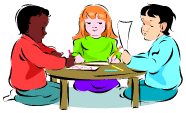 • коллективное планирование;• коллективная подготовка к КТД;• проведение КТД;• коллективное подведение итогов;• непосредственное использование созданного опыта.Первая стадия — предварительная работа. Педагоги, взрослые устанавливают место предстоящего КТД в воспитательной работе, планируемой на новый период с данным коллективом, определяют конкретные воспитательные задачи, выясняют различные варианты, которые могут быть предложены на выбор детям, продумывают способы проведения своих замыслов, намечают действия, которые могут настроить детей на работу, увлечь перспективой, определяют возможности активизации деятельности каждого участника. Что лучше сделать? С кем? Для кого? Когда? При этом взрослые не диктуют, не навязывают, а размышляют вместе с учащимися.Вторая стадия — коллективное планирование. Теперь действуют сами дети. Они ищут ответы на поставленные вопросы в микроколлективах (группах, звеньях). Этот разговор условно называют сбором-стартом. Успех его во многом обеспечивает ведущий. Он составляет выдвинутые варианты, задает наводящие, уточняющие вопросы, предлагает обосновать выдвинутые идеи, ставит дополнительные «задачи на размышление».Завершается поиск выбором совета дела.Коллективное планирование.Название КТД.Видение результата.Цели.Задачи.Ресурсы (что есть в нашем распоряжении)Критические факторы успеха (это вещи, без которых КТД не сработает)Препятствия (найти решение).Задания:Что?Кто?Когда?Третья стадия — коллективная подготовка дела. Руководящий орган, совет дела уточняет, конкретизирует план подготовки и проведения КТД, затем организует его выполнение, поощряя инициативу каждого участника. Подготовка может идти по группам.Возможна ситуация, когда дети слабо включаются, а то и вовсе не включаются в практическую работу. Бывает так, что в самом начале некоторые ученики увлекаются, а потом быстро охладевают к делу, так как не приобрели еще умения преодолевать трудности. Поэтому велика роль взрослого, старшего товарища, характер его воздействия на детей, взаимодействия с ними. Не допуская открытого давления, взрослый по-товарищески побуждает детей к целенаправленному, творческому и самостоятельному участию в осуществлении общего замысла. Как? Может увлечь добрым сюрпризом или заинтересовать «трудного» секретным договором с ним. Оказать особое доверие ответственным поручением: «Только ты можешь это сделать». В некоторых случаях педагог подсказывает варианты выполнения работы, дает совет по использованию источников для поиска.Четвертая стадия — проведение КТД, подведение итогов подготовки. На этой стадии осуществляется конкретный план, составленный советом дела, с учетом того, что наработано группами (бригадами, звеньями). Школьники в разных формах демонстрируют опыт, накопленный в ходе планирования и подготовки дела. Не нужно бояться отклонений от замыслов, возникающих во время проведения КТД из-за разных непредвиденных обстоятельств. Не следует также бояться и ошибок, допущенных участниками. Все это тоже школа жизни. Педагог, по возможности, незаметно для всех участников дела, для которых оно организуется, направляет детей, регулирует их настроение, помогает сгладить неудавшиеся моменты.Пятая стадия — коллективное подведение итогов КТД. Это может быть общий сбор коллектива, посвященный итогам КТД, или по группам. Каждый высказывает свое мнение, обсуждаются положительные и отрицательные стороны подготовки и проведения КТД.Кроме общего сбора, участие каждого в оценке проведенного КТД может осуществляться и другими средствами: опросом, заполнением анкеты через стенгазету, творческими отчетами. Главное, чтобы каждый участвовал в размышлении об опыте (своем собственном и своих товарищей) проведенных КТД, учился анализировать, оценивать, извлекать уроки на будущее, выдвигать более сложные, чем прежде, задачи-вопросы. Школьники учатся вырабатывать общественное мнение, создавать добрые традиции.Последовательность анализа КТД:Первым дает обратную связь участник КТД.Затем обратную связь дают участники группы.Завершают анализ педагоги.Примерные вопросы анализа:- Что хорошо удалось?- Как это меня лично продвинуло?- Что получила творческая группа? Каковы основные результаты?- Что мне следует изменить?- Пожелания всем.- Кому отдельное спасибо?- Что делать дальше?Шестая стадия — ближайшее последействие КТД. На общем сборе в анкете дети и взрослые высказали предложения, поделились своими впечатлениями, переживаниями. Говорили о том, чему научились. Педагогу все это надо взять на заметку, чтобы использовать в дальнейшей работе. Известно, что далеко не все школьники готовы осуществлять свои собственные решения, закреплять приобретенный опыт. Поэтому сразу же после подведения итогов КТД необходимо приложить максимум усилий для того, чтобы коллективно приняться за осуществление тех предложений, которые были высказаны на итоговом сборе. Намечается программа последовательных действий, определяются новые дела.Коллективно-творческое дело как личностно ориентированная воспитательная технологияВ современном мире возросла  ценность личности, а значит, необходимым становится использование личностно-ориентированных подходов как в обучении, так и в воспитании детей. Это важный приоритет для педагогов, в направлении которого следует развивать КТД. А что же может быть привлекательным для детей?В настоящий момент идея лидерства в рамках личностно-ориентированного КТД понимается широко: каждый может быть лидером в учебе или творческой деятельности, спорте или трудовых делах, а если шире – в семье, на работе, политике, науке, искусстве.Что значит воспитать гражданина современной России? Безусловно, это, прежде всего, значит развить активность и ответственность, что является базовыми качествами лидера. В подобной трактовке лидерство может стать привлекательным средством самореализации личности в целом.Таким образом, предлагается использовать идею воспитания лидерских качеств личности. Так как лидерские качества могут применяться человеком в различных контекстах жизни, и сложно придумать однозначный, законченный список этих качеств, то их формирование как одно из условий личностного роста будет восприниматься каждым ребенком по-разному (реализация личностно-ориентированного подхода), а их развитие будет являться актуальным как залог успеха, а следовательно, выступать мотивирующим фактором для участия каждого в КТД. Поэтому считается, что развитие лидерских качеств  может стать основной воспитательной задачей в разных коллективно-творческих делах: от праздничного концерта до реализации научного проекта.Отличия личностно-ориентированного КТД от классического КТД должны заключаться в смещении акцента в совместной деятельности с задач, представляющих в основном коллективный интерес, на задачи личностного развития. КТД позволяют создать широкое игровое творческое поле, которое заключается в том, что каждый участник дела находится в ситуации придумывании, сочинительства, фантазии, то есть создания чего-то нового.Результатом такого творчества становятся написанные детьми или взрослыми по отдельности или совместно сценарии, сочинения, стихи, песни, на сцене демонстрируются спектакли, миниатюры, сценки, агитбригады. Выставки, организуемые почти всегда во время проведения коллективно творческих дел, демонстрируют широкий спектр творческих работ прикладного характера, начиная с рисунков, плакатов, газет, заканчивая поделками, изделиями из различных материалов, макетами.В процессе КТД ребята приобретают навыки общения, учатся работать, делить успех и ответственность с другими, узнают друг о друге много нового, наконец, просто знакомятся и приобретают друзей. Таким образом, идут два важных процесса одновременно - формирование и сплочение коллектива, и формирование личности. В процессе общей работы происходит взаимодействие людей разных возрастов, старшие помогают младшим, младшие учатся у старших. Коллективные творческие дела - это, прежде всего, полнокровная жизнь старших и младших, воспитателей и воспитанников и в то же время их общая борьба за улучшение окружающей жизни. В этой жизни, в этой борьбе педагоги выступают как старшие товарищи ребят, действующие вместе с ними и впереди них.Многосторонняя постоянная забота друг о друге, о своём коллективе, о далёких друзьях, поиск лучших средств этой заботы, всё более чёткая организация своей жизни, разнообразных дел на пользу и радость своему коллективу и другим людям - вот что сплачивает воспитателей и воспитанников.И чем богаче, целеустремлённее, организованнее общая жизнь, тем эффективнее тот многосторонний воспитательный процесс, который идёт «по ходу», в глубине этой жизни: и воспитывающее воздействие педагогов (прямое и косвенное, открытое и скрытое), и взаимное влияние самих воспитанников друг на друга, и самовоспитание старших и младших.Особенности формирования детского коллектива в начальной школеДля младших школьников преобладающий вид деятельности — игровой. Ребенок через игру примеряет на себя социальные роли, включается в систему социальных отношений. При этом примечательно, что главным мотивом таких дидактических игр является не манипуляции с предметами, а общение детей друг с другом, их взаимодействие.Используя дидактические игры для сплочения детского коллектива необходимо учитывать, что сплочение происходит постепенно и проходит разные стадии. Поэтому в каждом классе цели и задания, реализуемые в ходе работы над сплочением коллектива, значительно отличаются друг от друга. Педагогу важно это учитывать при выборе игры, ориентируясь на те результаты, которые он планирует получить после ее проведения.Коллективные творческие дела отличаются друг от друга, прежде всего по характеру общей практической заботы, которая выступает на первый план: трудовой или общественной, познавательной или художественно-эстетической, спортивной или досуговой.
Таким образом, творческое дело имеет огромное влияние на личность каждого школьника, поскольку является способом организации яркой, наполненной трудом и игрой, творчеством и товариществом, мечтой и радостью жизни и в то же время, являясь основным воспитательным средством.
Детский коллектив - основная база накопления детьми позитивного социального опыта. Опыт приобретается воспитанником в семье, через общение со сверстниками в неорганизованных внешних условиях, через средства массовой информации, чтение книг и другие источники. Однако только в коллективе его освоение специально планируется и направляется педагогами-профессионалами. Успешная воспитательная работа в классе немыслима без сплоченного коллектива, и поэтому создание детских коллективов является важнейшей задачей учителей.Используемая литература:А.И. Савенков. Маленький исследователь: коллективное творчество младших школьников – Ярославль: Академия развития, 2004. – 128 с.Интернет-ресурсы.